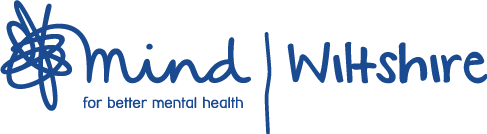 Job Description and Person Specification:  Evening Receptionist and AdministratorSalary:		Pay Scale £8.50 per hourHours:  	Part-time (9 hours per week, Mondays and Wednesdays, 4pm-7pm and Thursdays, 5pm-8pm)Location:		Melksham, Wiltshire Reporting to:		Counselling LeadResponsible for:	Evening reception cover and general administrationContract type:	Fixed-term for 6 months with possibility of extensionRole Summary:Wiltshire Mind is a local mental health charity.  Our charity is a busy, well-established service supporting people across the county of Wiltshire.  We offer a number of services to people suffering from poor mental health including Peer Support Groups, 1-1 counselling, Polish Counselling, Mental Health Awareness Training and we also have a charity shop.  We are a totally self-funding charity.We are recruiting an Evening Receptionist and Administrator to support with the recent expansion of our services.  We have recently started a new counselling service within the charity supporting young people aged 13 – 17.  The hours of operation are outside of our usual office hours and we are looking for someone to cover the reception at these times.  The role will involve welcoming clients, making and receiving telephone calls and general administration.  A knowledge of counselling or mental health awareness would be an advantage but is not essential.  The successful candidate will be highly organised and professional with a good working knowledge of Microsoft Office in order to support with the expansion of our existing service. They will also need to have the ability to work on their own initiative.The role is subject to receiving satisfactory references and a probationary period.Hours will be 9 hours per week, but there is scope for additional hours in the future, subject to the requirements and demands of a growing service.  We will require a candidate who is flexible to meet with the needs of the charity.Job Description:Service Delivery/Administration:To answer telephone enquiries, deal with appropriately and take action to resolve issues as required.Manage client cancellations/DNA’s, liaising with clients and counsellors.Management of appointment diary.Ensure the smooth running of the evening service being proactive in dealing with any issues that may arise.To welcome clients and carers when attending counselling appointments.Provide signposting support to clients and families, direct to other WM services and outside services.To handle confidential information in line with the policies of the charityTo maintain and support the development of record systems.Production of reports/statistics linked to effectiveness of counselling serviceProduction of leaflets, posters and promotional material as necessary.Provide admin support for the charity as required.Manage text message reminder systemTo report to and liaise with line management regarding the delivery of the service.Service Monitoring & Evaluation:To maintain appropriate record keeping systems in line with data protection requirements.To support with the reporting of service outcomes in conjunction with the Counselling Lead.Provide admin and evaluation support to help with monitoring of funded projects/budgets.Please note this job description is intended to outline the main duties of the post and may change as the post and service develops.Person Specification:How to apply:CLOSING DATE 28th February 2019Please send a CV together with a covering letter by email or letter to:Wiltshire Mind, Part 1st Floor, 2nd Floor, 21-23 High Street, Melksham SN12 6JY.   01225 706532   office@wiltshiremind.co.uk   www.wiltshiremind.co.ukKey Skills and StrengthsEssential Desirable Excellent verbal and written communicationIT literate with a working knowledge of Microsoft Office packages. Secretarial/admin experience and skillsExcellent organisational skillsKnowledge of office systems and procedures.Understanding of office procedures, legislation, data protection.Ability to create new systemsAttention to detailAbility to demonstrate a methodical, organised and flexible approach to work. Ability to multi taskEffective listening skills.Excellent interpersonal and customer service skills, customer focussed with the ability to communicate effectively with a diverse range of people. Ability to plan, organise and prioritise workload to meet deadlines. Professional approach.Ability to design and process a wide range of documents.Ability to relate well with colleagues, Trustees and members of the public.Maintain a high level of confidentiality and discretion at all times.Ability to work under pressure.√√√√√√√√√√√√√√√√√Experience Practical experience of working in a busy office environment.Using IT systems and packages. Working as part of a team and on own initiative.Responding to queries and simple problem solving. Setting up and maintaining manual and electronic filing systems.Diary management and appointment booking using manual and computerised systems. Experience of working within the Voluntary SectorExperience of creating and maintaining policies and proceduresAn awareness of mental health issues and counselling servicesKnowledge of voluntary and statutory sectorUnderstanding of safeguarding of clients, carers and oneselfExperience of working in a caring environment√√√√√√√√√√√         √QualificationsAt least 5 C/GCSE’s or equivalentRSA Stage II, Word Processing or NVQ 2 in Business Administration (or equivalent). RSA Stage 3 Word Processing or NVQ 3 in Business Administration. IT qualifications First Aid√√√√                              √Personal style and characteristicsSelf-StarterCommitment to providing a high quality serviceProfessional and friendly manner Can work both on own and also effectively as a team playerAbility to remain calm under pressureMulti taskerFlexible Willingness to contribute to the charitable aims of the organisation√ √√√√√√√